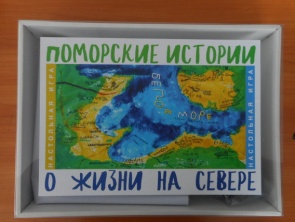 Педагоги, дети и  родители МДОУ «Детский сад №17»   приняли активное участие  в создании настольной игры «ПОМОРСКИЕ ИСТОРИИ О ЖИЗНИ НА СЕВЕРЕ!» получили Грамоту и  игру в подарок!          С 31 января по 11 февраля  в рамках проекта «Поморские мамы и папы», Архангельская региональная общественная организация развития и поддержки творческих людей и творчества в людях "Арт-Север" при поддержке Фонда президентских грантов, организовала конкурс рисунков, всего  было представлено 1 200 работ.  Из них более 30 работ из нашего детского сада, отрадно, что  4 автора семейных  рисунков стали победителями и включены в настольную семейную  игру Поморья.           4 марта 2019 года в САФУ состоялось торжественное мероприятия и презентация  игры "Поморские истории о жизни на севере". На празднике  наградили  самые активные организации, давшие  большое число победителей конкурса рисунков, среди победителей стал и наш  детский сад. Огромное спасибо  родителям за  участие в конкурсе, желание распространять  свой опыт семейного воспитания!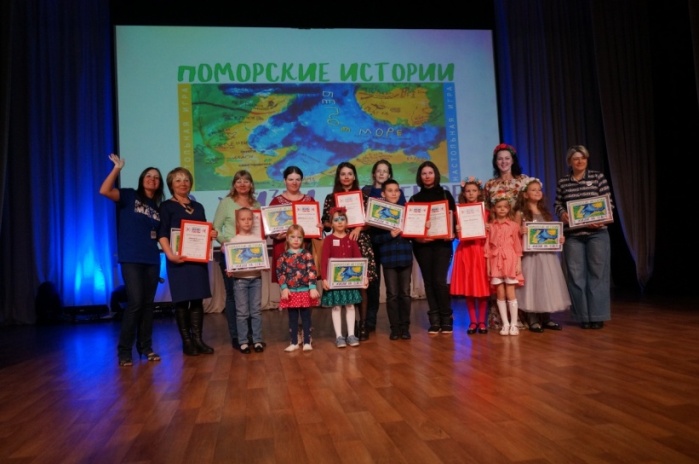 